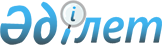 "2019-2021 жылдарға арналған кент және ауылдық округтер бюджеттері туралы" Қызылорда қалалық мәслихатының 2018 жылғы 21 желтоқсандағы №205-34/2 шешіміне өзгерістер мен толықтырулар енгізу туралы
					
			Мерзімі біткен
			
			
		
					Қызылорда қалалық мәслихатының 2019 жылғы 14 ақпандағы № 218-37/1 шешімі. Қызылорда облысының Әділет департаментінде 2019 жылғы 18 ақпанда № 6699 болып тіркелді. Мерзімі өткендіктен қолданыс тоқтатылды
      "Қазақстан Республикасының Бюджет кодексі" Қазақстан Республикасының 2008 жылғы 4 желтоқсандағы кодексінің 75-бабының 2-тармағына, "Қазақстан Республикасындағы жергілікті мемлекеттік басқару және өзін-өзі басқару туралы" Қазақстан Республикасының 2001 жылғы 23 қаңтардағы Заңының 6-бабының 1-тармағының 1) тармақшасына сәйкес Қызылорда қалалық мәслихаты ШЕШІМ ҚАБЫЛДАДЫ:
      1. "2019-2021 жылдарға арналған кент және ауылдық округтер бюджеттері туралы" Қызылорда қалалық мәслихатының 2018 жылғы 21 желтоқсандағы № 205-34/2 шешіміне (нормативтік құқықтық актілерді мемлекеттік тіркеу Тізілімінде 2018 жылғы 25 желтоқсанда №6583 тіркелген, Қазақстан Республикасының нормативтік құқықтық актілерінің электрондық бақылау банкінде 2019 жылғы 4 қаңтарда жарияланған) мынадай өзгерістер мен толықтырулар енгізілсін:
      аталған шешімнің 1-тармағы жаңа редакцияда жазылсын:
      "1. 2019-2021 жылдарға арналған кент және ауылдық округтер бюджеттері тиісінше 1-24 қосымшаларға сәйкес, оның ішінде 2019 жылға мынадай көлемдерде бекітілсін:
      1) кірістер – 2 053 710,6 мың теңге, оның ішінде:
      Тасбөгет кенті 692 697 мың теңге;
      Белкөл кенті 198 261,6 мың теңге;
      Ақжарма ауылдық округі 196 944 мың теңге;
      Ақсуат ауылдық округі 470 598 мың теңге;
      Қызылжарма ауылдық округі 192 525 мың теңге;
      Қарауылтөбе ауылдық округі 106 669 мың теңге;
      Қызылөзек ауылдық округі 97 379 мың теңге;
      Қосшыңырау ауылдық округі 98 637 мың теңге.
      Салықтық түсімдер – 122 274 мың теңге, оның ішінде:
      Тасбөгет кенті 65 665 мың теңге;
      Белкөл кенті 16 500 мың теңге;
      Ақжарма ауылдық округі 3 675 мың теңге;
      Ақсуат ауылдық округі 8 925 мың теңге;
      Қызылжарма ауылдық округі 13 598 мың теңге;
      Қарауылтөбе ауылдық округ 3 916 мың теңге;
      Қызылөзек ауылдық округі 5 302 мың теңге;
      Қосшыңырау ауылдық округі 4 693 мың теңге.
      Салықтық емес түсімдер – 470 мың теңге, оның ішінде:
      Тасбөгет кент 60 мың теңге;
      Белкөл кенті 0;
      Ақжарма ауылдық округі 147 мың теңге;
      Ақсуат ауылдық округі 0;
      Қызылжарма ауылдық округі 0;
      Қарауылтөбе ауылдық округі 0;
      Қызылөзек ауылдық округі 0;
      Қосшыңырау ауылдық округі 263 мың теңге.
      Трансферттер түсімі – 1 930 966,6 мың теңге, оның ішінде:
      Тасбөгет кенті 626 972 мың теңге;
      Белкөл кенті 181 761,6 мың теңге;
      Ақжарма ауылдық округі 193 122 мың теңге;
      Ақсуат ауылдық округі 461 673 мың теңге;
      Қызылжарма ауылдық округі 178 927 мың теңге;
      Қарауылтөбе ауылдық округі 102 753 мың теңге;
      Қызылөзек ауылдық округі 92 077 мың теңге;
      Қосшыңырау ауылдық округі 93 681 мың теңге.
      2) шығындар – 2 102 398,4 мың теңге, оның ішінде:
      Тасбөгет кенті 704 985 мың теңге;
      Белкөл кенті 205 102,9 мың теңге;
      Ақжарма ауылдық округі 198 545,9 мың теңге;
      Ақсуат ауылдық округі 485 691,4 мың теңге;
      Қызылжарма ауылдық округі 200 355 мың теңге;
      Қарауылтөбе ауылдық округі 107 522,1 мың теңге;
      Қызылөзек ауылдық округі 100 731,2 мың теңге;
      Қосшыңырау ауылдық округі 99 464,9 мың теңге.
      3) таза бюджеттік кредиттеу – 0, оның ішінде:
      бюджеттік кредиттер – 0;
      бюджеттік кредиттерді өтеу – 0;
      4) қаржы активтерімен операциялар бойынша сальдо – 0, оның ішінде:
      қаржы активтерін сатып алу – 0;
      мемлекеттің қаржы активтерін сатудан түсетін түсімдер - 0;
      5) бюджет тапшылығы (профициті) – -48 687,8 мың теңге;
      6) бюджет тапшылығын қаржыландыру (профицитті пайдалану) – 48 687,8 мың теңге;
      қарыздар түсімі – 0;
      қарыздарды өтеу – 0;".
      Мынадай мазмұндағы жолдармен толықтырылсын:
      "бюджет қаражатының пайдаланылатын қалдықтары – 48 687,8 мың теңге, оның ішінде:
      Тасбөгет кенті 12 288 мың теңге;
      Белкөл кенті 6 841,3 мың теңге;
      Ақжарма ауылдық округі 1 601,9 мың теңге;
      Ақсуат ауылдық округі 15 093,4 мың теңге;
      Қызылжарма ауылдық округі 7 830 мың теңге;
      Қарауылтөбе ауылдық округі 853,1 мың теңге;
      Қызылөзек ауылдық округі 3 352,2 мың теңге;
      Қосшыңырау ауылдық округі 827,9 мың теңге.".
      Аталған шешімнің 1-8 қосымшалары осы шешімнің 1-8 қосымшаларына сәйкес жаңа редакцияда жазылсын.
      2. Осы шешім 2019 жылғы 1 қаңтардан бастап қолданысқа енгізіледі және ресми жариялауға жатады. 2019 жылға арналған Қызылорда қаласы Тасбөгет кентінің бюджеті 2019 жылға арналған Қызылорда қаласы Белкөл кентінің бюджеті 2019 жылға арналған Қызылорда қаласы Ақжарма ауылдық округінің бюджеті 2019 жылға арналған Қызылорда қаласы Ақсуат ауылдық округінің бюджеті 2019 жылға арналған Қызылорда қаласы Қызылжарма ауылдық округінің бюджеті 2019 жылға арналған Қызылорда қаласы Қарауылтөбе ауылдық округі бюджеті 2019 жылға арналған Қызылорда қаласы Қызылөзек ауылдық округі бюджеті 2019 жылға арналған Қызылорда қаласы Қосшыңырау ауылдық округінің бюджеті
					© 2012. Қазақстан Республикасы Әділет министрлігінің «Қазақстан Республикасының Заңнама және құқықтық ақпарат институты» ШЖҚ РМК
				
      Қызылорда қалалық мәслихатыныңкезектен тыс ХХХVІІ сессиясыныңтөрағасы

Қ.ОРЫНБАСАРҰЛЫ

      Қызылорда қалалықмәслихатының хатшысы

Р. БУХАНОВА
Қызылорда қалалық мәслихатының 2019 жылғы 14 ақпандағы №218-37/1 шешіміне 1-қосымшаҚызылорда қалалық мәслихатының 2018 жылғы 21 желтоқсандағы №205-34/2 шешіміне 1-қосымша
Санаты
Санаты
Санаты
Санаты
Санаты
Сомасы, мың теңге
Сыныбы
Сыныбы
Сыныбы
Сыныбы
Сомасы, мың теңге
Кіші сыныбы
Кіші сыныбы
Кіші сыныбы
Сомасы, мың теңге
Атауы
Атауы
Сомасы, мың теңге
1
2
3
4
4
5
1. Кірістер
1. Кірістер
692 697,0
1
Салықтық түсiмдер
Салықтық түсiмдер
65 665,0
01
Табыс салығы
Табыс салығы
25 015,0
2
Жеке табыс салығы
Жеке табыс салығы
25 015,0
04
Меншiкке салынатын салықтар
Меншiкке салынатын салықтар
40 425,0
1
Мүлiкке салынатын салықтар
Мүлiкке салынатын салықтар
1 000,0
3
Жер салығы 
Жер салығы 
5 911,0
4
Көлiк құралдарына салынатын салық
Көлiк құралдарына салынатын салық
33 514,0
05
Тауарларға, жұмыстарға және қызметтерге салынатын iшкi салықтар
Тауарларға, жұмыстарға және қызметтерге салынатын iшкi салықтар
225,0
4
Кәсiпкерлiк және кәсiби қызметтi жүргiзгенi үшiн алынатын алымдар
Кәсiпкерлiк және кәсiби қызметтi жүргiзгенi үшiн алынатын алымдар
225,0
2
Салықтық емес түсiмдер
Салықтық емес түсiмдер
60,0
01
Мемлекеттік меншіктен түсетін кірістер
Мемлекеттік меншіктен түсетін кірістер
60,0
5
Мемлекет меншігіндегі мүлікті жалға беруден түсетін кірістер 
Мемлекет меншігіндегі мүлікті жалға беруден түсетін кірістер 
60,0
4
Трансферттердің түсімдері
Трансферттердің түсімдері
626 972,0
02
Мемлекеттiк басқарудың жоғары тұрған органдарынан түсетiн трансферттер
Мемлекеттiк басқарудың жоғары тұрған органдарынан түсетiн трансферттер
626 972,0
3
Аудандардың (облыстық маңызы бар қаланың) бюджетінен трансферттер
Аудандардың (облыстық маңызы бар қаланың) бюджетінен трансферттер
626 972,0
Функционалдық топ
Функционалдық топ
Функционалдық топ
Функционалдық топ
Функционалдық топ
Кіші функция
Кіші функция
Кіші функция
Кіші функция
Бюджеттік бағдарламалардың әкімшісі
Бюджеттік бағдарламалардың әкімшісі
Бюджеттік бағдарламалардың әкімшісі
Бағдарлама
Бағдарлама
Атауы
2. Шығыстар
704 985,0
1
Жалпы сипаттағы мемлекеттiк қызметтер 
52 803,3
01
Мемлекеттiк басқарудың жалпы функцияларын орындайтын өкiлдi, атқарушы және басқа органдар
52 803,3
124
Аудандық маңызы бар қала, ауыл, кент, ауылдық округ әкімінің аппараты
52 803,3
001
Аудандық маңызы бар қала, ауыл, кент, ауылдық округ әкімінің қызметін қамтамасыз ету жөніндегі қызметтер
38 659,3
022
Мемлекеттік органның күрделі шығыстары
14 086,0
032
Ведомстволық бағыныстағы мемлекеттік мекемелер мен ұйымдардың күрделі шығыстары
58,0
4
Бiлiм беру
364 032,0
01
Мектепке дейiнгi тәрбие және оқыту
356 851,0
124
Аудандық маңызы бар қала, ауыл, кент, ауылдық округ әкімінің аппараты
356 851,0
004
Мектепке дейінгі тәрбиелеу және оқыту және мектепке дейінгі тәрбиелеу және оқыту ұйымдарында медициналық қызмет көрсетуді ұйымдастыру
134 915,0
041
Мектепке дейінгі білім беру ұйымдарында мемлекеттік білім беру тапсырысын іске асыруға
221 936,0
02
Бастауыш, негізгі орта және жалпы орта білім беру
7 181,0
124
Аудандық маңызы бар қала, ауыл, кент, ауылдық округ әкімінің аппараты
7 181,0
005
Ауылдық жерлерде оқушыларды жақын жердегі мектепке дейін тегін алып баруды және одан алып қайтуды ұйымдастыру
7 181,0
6
Әлеуметтiк көмек және әлеуметтiк қамсыздандыру
14 781,0
02
Әлеуметтiк көмек
14 781,0
124
Аудандық маңызы бар қала, ауыл, кент, ауылдық округ әкімінің аппараты
14 781,0
003
Мұқтаж азаматтарға үйде әлеуметтік көмек көрсету
14 781,0
7
Тұрғын үй-коммуналдық шаруашылық
52 222,0
03
Елді-мекендерді көркейту
52 222,0
124
Аудандық маңызы бар қала, ауыл, кент, ауылдық округ әкімінің аппараты
52 222,0
008
Елді мекендердегі көшелерді жарықтандыру
14 935,3
009
Елді мекендердің санитариясын қамтамасыз ету
33 247,0
011
Елді мекендерді абаттандыру мен көгалдандыру
4 039,7
8
Мәдениет, спорт, туризм және ақпараттық кеңістiк
30 184,0
01
Мәдениет саласындағы қызмет
30 040,0
124
Аудандық маңызы бар қала, ауыл, кент, ауылдық округ әкімінің аппараты
30 040,0
006
Жергілікті деңгейде мәдени-демалыс жұмысын қолдау
30 040,0
02
Спорт
144,0
124
Аудандық маңызы бар қала, ауыл, кент, ауылдық округ әкімінің аппараты
144,0
028
Жергілікті деңгейде дене шынықтыру-сауықтыру және спорттық іс-шараларды өткізу
144,0
12
Көлiк және коммуникация
189 241,0
01
Автомобиль көлiгi
189 241,0
124
Аудандық маңызы бар қала, ауыл, кент, ауылдық округ әкімінің аппараты
189 241,0
013
Аудандық маңызы бар қалаларда, ауылдарда, кенттерде, ауылдық округтерде автомобиль жолдарының жұмыс істеуін қамтамасыз ету
1 155,0
045
Аудандық маңызы бар қалаларда, ауылдарда, кенттерде, ауылдық округтерде автомобиль жолдарын күрделі және орташа жөндеу
188 086,0
15
Трансферттер
1 721,7
01
Трансферттер
1 721,7
124
Аудандық маңызы бар қала, ауыл, кент, ауылдық округ әкімінің аппараты
1 721,7
048
Пайдаланылмаған (толық пайдаланылмаған) нысаналы трансферттерді қайтару
1 721,7
3. Таза бюджеттік кредиттеу
0,0
Бюджеттік кредиттер
0,0
5
Бюджеттік кредиттерді өтеу
0,0
4. Қаржы активтерімен операциялар бойынша сальдо
0,0
Қаржы активтерін сатып алу
0,0
6
Мемлекеттің қаржы активтерін сатудан түсетін түсімдер
0,0
5. Бюджет тапшылығы (профициті)
-12 288,0
6. Бюджет тапшылығын қаржыландыру (профицитін пайдалану)
12 288,0
Қарыздар түсімдері
0,0
7
Қарыздар түсімдері
0,0
16
Қарыздарды өтеу
0,0
8
Бюджет қаражатының пайдаланылатын қалдықтары
12 288,0
01
Бюджет қаражаты қалдықтары
12 288,0
1
Бюджет қаражатының бос қалдықтары
12 288,0Қызылорда қалалық мәслихатының 2019 жылғы 14 ақпандағы №218-37/1 шешіміне 2-қосымшаҚызылорда қалалық мәслихатының 2018 жылғы 21 желтоқсандағы №205-34/2 шешіміне 2-қосымша
Санаты
Санаты
Санаты
Санаты
Санаты
Сомасы, мың теңге
Сыныбы
Сыныбы
Сыныбы
Сыныбы
Сомасы, мың теңге
Кіші сыныбы
Кіші сыныбы
Кіші сыныбы
Сомасы, мың теңге
Атауы
Атауы
Сомасы, мың теңге
1
2
3
4
4
5
1. Кірістер
1. Кірістер
198 261,6
1
Салықтық түсiмдер
Салықтық түсiмдер
16 500,0
01
Табыс салығы
Табыс салығы
1 845,0
2
Жеке табыс салығы
Жеке табыс салығы
1 845,0
04
Меншiкке салынатын салықтар
Меншiкке салынатын салықтар
14 655,0
1
Мүлiкке салынатын салықтар
Мүлiкке салынатын салықтар
120,0
3
Жер салығы 
Жер салығы 
6 285,0
4
Көлiк құралдарына салынатын салық
Көлiк құралдарына салынатын салық
8 250,0
4
Трансферттердің түсімдері
Трансферттердің түсімдері
181 761,6
02
Мемлекеттiк басқарудың жоғары тұрған органдарынан түсетiн трансферттер
Мемлекеттiк басқарудың жоғары тұрған органдарынан түсетiн трансферттер
181 761,6
3
Аудандардың (облыстық маңызы бар қаланың) бюджетінен трансферттер
Аудандардың (облыстық маңызы бар қаланың) бюджетінен трансферттер
181 761,6
Функционалдық топ
Функционалдық топ
Функционалдық топ
Функционалдық топ
Функционалдық топ
Кіші функция
Кіші функция
Кіші функция
Кіші функция
Бюджеттік бағдарламалардың әкімшісі
Бюджеттік бағдарламалардың әкімшісі
Бюджеттік бағдарламалардың әкімшісі
Бағдарлама
Бағдарлама
Атауы
2. Шығыстар
205 102,9
1
Жалпы сипаттағы мемлекеттiк қызметтер 
37 833,0
01
Мемлекеттiк басқарудың жалпы функцияларын орындайтын өкiлдi, атқарушы және басқа органдар
37 833,0
124
Аудандық маңызы бар қала, ауыл, кент, ауылдық округ әкімінің аппараты
37 833,0
001
Аудандық маңызы бар қала, ауыл, кент, ауылдық округ әкімінің қызметін қамтамасыз ету жөніндегі қызметтер
24 617,0
022
Мемлекеттік органның күрделі шығыстары
13 216,0
4
Бiлiм беру
73 105,0
01
Мектепке дейiнгi тәрбие және оқыту
73 105,0
124
Аудандық маңызы бар қала, ауыл, кент, ауылдық округ әкімінің аппараты
73 105,0
004
Мектепке дейінгі тәрбиелеу және оқыту және мектепке дейінгі тәрбиелеу және оқыту ұйымдарында медициналық қызмет көрсетуді ұйымдастыру
65 788,0
041
Мектепке дейінгі білім беру ұйымдарында мемлекеттік білім беру тапсырысын іске асыруға
7 317,0
6
Әлеуметтiк көмек және әлеуметтiк қамсыздандыру
1 442,0
02
Әлеуметтiк көмек
1 442,0
124
Аудандық маңызы бар қала, ауыл, кент, ауылдық округ әкімінің аппараты
1 442,0
003
Мұқтаж азаматтарға үйде әлеуметтік көмек көрсету
1 442,0
7
Тұрғын үй-коммуналдық шаруашылық
10 128,9
03
Елді-мекендерді көркейту
10 128,9
124
Аудандық маңызы бар қала, ауыл, кент, ауылдық округ әкімінің аппараты
10 128,9
008
Елді мекендердегі көшелерді жарықтандыру
4 595,0
009
Елді мекендердің санитариясын қамтамасыз ету
924,0
011
Елді мекендерді абаттандыру мен көгалдандыру
4 609,9
8
Мәдениет, спорт, туризм және ақпараттық кеңістiк
10 767,0
01
Мәдениет саласындағы қызмет
10 623,0
124
Аудандық маңызы бар қала, ауыл, кент, ауылдық округ әкімінің аппараты
10 623,0
006
Жергілікті деңгейде мәдени-демалыс жұмысын қолдау
10 623,0
02
Спорт
144,0
124
Аудандық маңызы бар қала, ауыл, кент, ауылдық округ әкімінің аппараты
144,0
028
Жергілікті деңгейде дене шынықтыру-сауықтыру және спорттық іс-шараларды өткізу
144,0
12
Көлiк және коммуникация
71 826,6
01
Автомобиль көлiгi
71 826,6
124
Аудандық маңызы бар қала, ауыл, кент, ауылдық округ әкімінің аппараты
71 826,6
013
Аудандық маңызы бар қалаларда, ауылдарда, кенттерде, ауылдық округтерде автомобиль жолдарының жұмыс істеуін қамтамасыз ету
210,0
045
Аудандық маңызы бар қалаларда, ауылдарда, кенттерде, ауылдық округтерде автомобиль жолдарын күрделі және орташа жөндеу
71 616,6
15
Трансферттер
0,4
01
Трансферттер
0,4
124
Аудандық маңызы бар қала, ауыл, кент, ауылдық округ әкімінің аппараты
0,4
048
Пайдаланылмаған (толық пайдаланылмаған) нысаналы трансферттерді қайтару
0,4
3. Таза бюджеттік кредиттеу
0,0
Бюджеттік кредиттер
0,0
5
Бюджеттік кредиттерді өтеу
0,0
4. Қаржы активтерімен операциялар бойынша сальдо
0,0
Қаржы активтерін сатып алу
0,0
6
Мемлекеттің қаржы активтерін сатудан түсетін түсімдер
0,0
5. Бюджет тапшылығы (профициті)
-6 841,3
6. Бюджет тапшылығын қаржыландыру (профицитін пайдалану)
6 841,3
7
Қарыздар түсімдері
0,0
16
Қарыздарды өтеу
0,0
8
Бюджет қаражатының пайдаланылатын қалдықтары
6 841,3
01
Бюджет қаражаты қалдықтары
6 841,3
1
Бюджет қаражатының бос қалдықтары
6 841,3
01
Бюджет қаражатының бос қалдықтары
6 841,3Қызылорда қалалық мәслихатының 2019 жылғы 14 ақпандағы №218-37/1 шешіміне 3-қосымшаҚызылорда қалалық мәслихатының 2018 жылғы 21 желтоқсандағы №205-34/2 шешіміне 3-қосымша
Санаты
Санаты
Санаты
Санаты
Санаты
Сомасы, мың теңге
Сыныбы
Сыныбы
Сыныбы
Сыныбы
Сомасы, мың теңге
Кіші сыныбы
Кіші сыныбы
Кіші сыныбы
Сомасы, мың теңге
Атауы
Атауы
Сомасы, мың теңге
1
2
3
4
4
5
1. Кірістер
1. Кірістер
196 944,0
1
Салықтық түсiмдер
Салықтық түсiмдер
3 675,0
01
Табыс салығы
Табыс салығы
1 785,0
2
Жеке табыс салығы
Жеке табыс салығы
1 785,0
04
Меншiкке салынатын салықтар
Меншiкке салынатын салықтар
1 890,0
1
Мүлiкке салынатын салықтар
Мүлiкке салынатын салықтар
44,0
3
Жер салығы 
Жер салығы 
113,0
4
Көлiк құралдарына салынатын салық
Көлiк құралдарына салынатын салық
1 733,0
2
Салықтық емес түсiмдер
Салықтық емес түсiмдер
147,0
01
Мемлекеттік меншіктен түсетін кірістер
Мемлекеттік меншіктен түсетін кірістер
147,0
5
Мемлекет меншігіндегі мүлікті жалға беруден түсетін кірістер 
Мемлекет меншігіндегі мүлікті жалға беруден түсетін кірістер 
147,0
4
Трансферттердің түсімдері
Трансферттердің түсімдері
193 122,0
02
Мемлекеттiк басқарудың жоғары тұрған органдарынан түсетiн трансферттер
Мемлекеттiк басқарудың жоғары тұрған органдарынан түсетiн трансферттер
193 122,0
3
Аудандардың (облыстық маңызы бар қаланың) бюджетінен трансферттер
Аудандардың (облыстық маңызы бар қаланың) бюджетінен трансферттер
193 122,0
Функционалдық топ
Функционалдық топ
Функционалдық топ
Функционалдық топ
Функционалдық топ
Кіші функция
Кіші функция
Кіші функция
Кіші функция
Бюджеттік бағдарламалардың әкімшісі
Бюджеттік бағдарламалардың әкімшісі
Бюджеттік бағдарламалардың әкімшісі
Бағдарлама
Бағдарлама
Атауы
2. Шығыстар
198 545,9
1
Жалпы сипаттағы мемлекеттiк қызметтер 
29 161,0
01
Мемлекеттiк басқарудың жалпы функцияларын орындайтын өкiлдi, атқарушы және басқа органдар
29 161,0
124
Аудандық маңызы бар қала, ауыл, кент, ауылдық округ әкімінің аппараты
29 161,0
001
Аудандық маңызы бар қала, ауыл, кент, ауылдық округ әкімінің қызметін қамтамасыз ету жөніндегі қызметтер
28 384,0
022
Мемлекеттік органның күрделі шығыстары
777,0
4
Бiлiм беру
32 175,0
01
Мектепке дейiнгi тәрбие және оқыту
29 268,0
124
Аудандық маңызы бар қала, ауыл, кент, ауылдық округ әкімінің аппараты
29 268,0
041
Мектепке дейінгі білім беру ұйымдарында мемлекеттік білім беру тапсырысын іске асыруға
29 268,0
02
Бастауыш, негізгі орта және жалпы орта білім беру
2 907,0
124
Аудандық маңызы бар қала, ауыл, кент, ауылдық округ әкімінің аппараты
2 907,0
005
Ауылдық жерлерде оқушыларды жақын жердегі мектепке дейін тегін алып баруды және одан алып қайтуды ұйымдастыру
2 907,0
5
Денсаулық сақтау
49,0
09
Денсаулық сақтау саласындағы өзге де қызметтер
49,0
124
Аудандық маңызы бар қала, ауыл, кент, ауылдық округ әкімінің аппараты
49,0
002
Шұғыл жағдайларда науқасы ауыр адамдарды дәрігерлік көмек көрсететін жақын жердегі денсаулық сақтау ұйымына жеткізуді ұйымдастыру
49,0
7
Тұрғын үй-коммуналдық шаруашылық
8 474,9
03
Елді-мекендерді көркейту
8 474,9
124
Аудандық маңызы бар қала, ауыл, кент, ауылдық округ әкімінің аппараты
8 474,9
008
Елді мекендердегі көшелерді жарықтандыру
7 164,0
009
Елді мекендердің санитариясын қамтамасыз ету
810,0
011
Елді мекендерді абаттандыру мен көгалдандыру
500,9
8
Мәдениет, спорт, туризм және ақпараттық кеңістiк
9 676,0
01
Мәдениет саласындағы қызмет
9 532,0
124
Аудандық маңызы бар қала, ауыл, кент, ауылдық округ әкімінің аппараты
9 532,0
006
Жергілікті деңгейде мәдени-демалыс жұмысын қолдау
9 532,0
02
Спорт
144,0
124
Аудандық маңызы бар қала, ауыл, кент, ауылдық округ әкімінің аппараты
144,0
028
Жергілікті деңгейде дене шынықтыру-сауықтыру және спорттық іс-шараларды өткізу
144,0
12
Көлiк және коммуникация
116 785,0
01
Автомобиль көлiгi
116 785,0
124
Аудандық маңызы бар қала, ауыл, кент, ауылдық округ әкімінің аппараты
116 785,0
013
Аудандық маңызы бар қалаларда, ауылдарда, кенттерде, ауылдық округтерде автомобиль жолдарының жұмыс істеуін қамтамасыз ету
252,0
045
Аудандық маңызы бар қалаларда, ауылдарда, кенттерде, ауылдық округтерде автомобиль жолдарын күрделі және орташа жөндеу
116 533,0
13
Басқалар
2 225,0
09
Басқалар
2 225,0
124
Аудандық маңызы бар қала, ауыл, кент, ауылдық округ әкімінің аппараты
2 225,0
040
Өңірлерді дамытудың 2020 жылға дейінгі бағдарламасы шеңберінде өңірлерді экономикалық дамытуға жәрдемдесу бойынша шараларды іске асыруға ауылдық елді мекендерді жайластыруды шешуге арналған іс-шараларды іске асыру
2 225,0
3. Таза бюджеттік кредиттеу
0,0
Бюджеттік кредиттер
0,0
5
Бюджеттік кредиттерді өтеу
0,0
4. Қаржы активтерімен операциялар бойынша сальдо
0,0
Қаржы активтерін сатып алу
0,0
6
Мемлекеттің қаржы активтерін сатудан түсетін түсімдер
0,0
5. Бюджет тапшылығы (профициті)
-1 601,9
6. Бюджет тапшылығын қаржыландыру (профицитін пайдалану)
1 601,9
8
Бюджет қаражатының пайдаланылатын қалдықтары
1 601,9
01
Бюджет қаражаты қалдықтары
1 601,9
1
Бюджет қаражатының бос қалдықтары
1 601,9
01
Бюджет қаражатының бос қалдықтары
1 601,9Қызылорда қалалық мәслихатының 2019 жылғы 14 ақпандағы №218-37/1 шешіміне 4-қосымшаҚызылорда қалалық мәслихатының 2018 жылғы 21 желтоқсандағы №205-34/2 шешіміне 4-қосымша
Санаты
Санаты
Санаты
Санаты
Санаты
Сомасы, мың теңге
Сыныбы
Сыныбы
Сыныбы
Сыныбы
Сомасы, мың теңге
Кіші сыныбы
Кіші сыныбы
Кіші сыныбы
Сомасы, мың теңге
Атауы
Атауы
Сомасы, мың теңге
1
2
3
4
4
5
1. Кірістер
1. Кірістер
470 598,0
1
Салықтық түсiмдер
Салықтық түсiмдер
8 925,0
01
Табыс салығы
Табыс салығы
2 835,0
2
Жеке табыс салығы
Жеке табыс салығы
2 835,0
04
Меншiкке салынатын салықтар
Меншiкке салынатын салықтар
6 090,0
1
Мүлiкке салынатын салықтар
Мүлiкке салынатын салықтар
200,0
3
Жер салығы 
Жер салығы 
850,0
4
Көлiк құралдарына салынатын салық
Көлiк құралдарына салынатын салық
5 040,0
4
Трансферттердің түсімдері
Трансферттердің түсімдері
461 673,0
02
Мемлекеттiк басқарудың жоғары тұрған органдарынан түсетiн трансферттер
Мемлекеттiк басқарудың жоғары тұрған органдарынан түсетiн трансферттер
461 673,0
3
Аудандардың (облыстық маңызы бар қаланың) бюджетінен трансферттер
Аудандардың (облыстық маңызы бар қаланың) бюджетінен трансферттер
461 673,0
Функционалдық топ
Функционалдық топ
Функционалдық топ
Функционалдық топ
Функционалдық топ
Кіші функция
Кіші функция
Кіші функция
Кіші функция
Бюджеттік бағдарламалардың әкімшісі
Бюджеттік бағдарламалардың әкімшісі
Бюджеттік бағдарламалардың әкімшісі
Бағдарлама
Бағдарлама
Атауы
2. Шығыстар
485 691,4
1
Жалпы сипаттағы мемлекеттiк қызметтер 
95 235,0
01
Мемлекеттiк басқарудың жалпы функцияларын орындайтын өкiлдi, атқарушы және басқа органдар
95 235,0
124
Аудандық маңызы бар қала, ауыл, кент, ауылдық округ әкімінің аппараты
95 235,0
001
Аудандық маңызы бар қала, ауыл, кент, ауылдық округ әкімінің қызметін қамтамасыз ету жөніндегі қызметтер
28 524,0
022
Мемлекеттік органның күрделі шығыстары
58,0
032
Ведомстволық бағыныстағы мемлекеттік мекемелер мен ұйымдардың күрделі шығыстары
66 653,0
4
Бiлiм беру
178 645,0
01
Мектепке дейiнгi тәрбие және оқыту
178 645,0
124
Аудандық маңызы бар қала, ауыл, кент, ауылдық округ әкімінің аппараты
178 645,0
004
Мектепке дейінгі тәрбиелеу және оқыту және мектепке дейінгі тәрбиелеу және оқыту ұйымдарында медициналық қызмет көрсетуді ұйымдастыру
98 158,0
041
Мектепке дейінгі білім беру ұйымдарында мемлекеттік білім беру тапсырысын іске асыруға
80 487,0
5
Денсаулық сақтау
50,0
09
Денсаулық сақтау саласындағы өзге де қызметтер
50,0
124
Аудандық маңызы бар қала, ауыл, кент, ауылдық округ әкімінің аппараты
50,0
002
Шұғыл жағдайларда науқасы ауыр адамдарды дәрігерлік көмек көрсететін жақын жердегі денсаулық сақтау ұйымына жеткізуді ұйымдастыру
50,0
6
Әлеуметтiк көмек және әлеуметтiк қамсыздандыру
1 725,0
02
Әлеуметтiк көмек
1 725,0
124
Аудандық маңызы бар қала, ауыл, кент, ауылдық округ әкімінің аппараты
1 725,0
003
Мұқтаж азаматтарға үйде әлеуметтік көмек көрсету
1 725,0
7
Тұрғын үй-коммуналдық шаруашылық
29 957,0
03
Елді-мекендерді көркейту
29 957,0
124
Аудандық маңызы бар қала, ауыл, кент, ауылдық округ әкімінің аппараты
29 957,0
008
Елді мекендердегі көшелерді жарықтандыру
17 080,0
009
Елді мекендердің санитариясын қамтамасыз ету
810,0
011
Елді мекендерді абаттандыру мен көгалдандыру
12 067,0
8
Мәдениет, спорт, туризм және ақпараттық кеңістiк
20 053,0
01
Мәдениет саласындағы қызмет
19 909,0
124
Аудандық маңызы бар қала, ауыл, кент, ауылдық округ әкімінің аппараты
19 909,0
006
Жергілікті деңгейде мәдени-демалыс жұмысын қолдау
19 909,0
02
Спорт
144,0
124
Аудандық маңызы бар қала, ауыл, кент, ауылдық округ әкімінің аппараты
144,0
028
Жергілікті деңгейде дене шынықтыру-сауықтыру және спорттық іс-шараларды өткізу
144,0
12
Көлiк және коммуникация
150 671,4
01
Автомобиль көлiгi
150 671,4
124
Аудандық маңызы бар қала, ауыл, кент, ауылдық округ әкімінің аппараты
150 671,4
013
Аудандық маңызы бар қалаларда, ауылдарда, кенттерде, ауылдық округтерде автомобиль жолдарының жұмыс істеуін қамтамасыз ету
300,0
045
Аудандық маңызы бар қалаларда, ауылдарда, кенттерде, ауылдық округтерде автомобиль жолдарын күрделі және орташа жөндеу
150 371,4
13
Басқалар
4 355,0
09
Басқалар
4 355,0
124
Аудандық маңызы бар қала, ауыл, кент, ауылдық округ әкімінің аппараты
4 355,0
040
Өңірлерді дамытудың 2020 жылға дейінгі бағдарламасы шеңберінде өңірлерді экономикалық дамытуға жәрдемдесу бойынша шараларды іске асыруға ауылдық елді мекендерді жайластыруды шешуге арналған іс-шараларды іске асыру
4 355,0
15
Трансферттер
5 000,0
01
Трансферттер
5 000,0
124
Аудандық маңызы бар қала, ауыл, кент, ауылдық округ әкімінің аппараты
5 000,0
048
Пайдаланылмаған (толық пайдаланылмаған) нысаналы трансферттерді қайтару
5 000,0
3. Таза бюджеттік кредиттеу
0,0
Бюджеттік кредиттер
0,0
5
Бюджеттік кредиттерді өтеу
0,0
4. Қаржы активтерімен операциялар бойынша сальдо
0,0
Қаржы активтерін сатып алу
0,0
6
Мемлекеттің қаржы активтерін сатудан түсетін түсімдер
0,0
5. Бюджет тапшылығы (профициті)
-15 093,4
6. Бюджет тапшылығын қаржыландыру (профицитін пайдалану)
15 093,4
8
Бюджет қаражатының пайдаланылатын қалдықтары
15 093,4
01
Бюджет қаражаты қалдықтары
15 093,4
1
Бюджет қаражатының бос қалдықтары
15 093,4
01
Бюджет қаражатының бос қалдықтары
15 093,4Қызылорда қалалық мәслихатының 2019 жылғы 14 ақпандағы №218-37/1 шешіміне 5-қосымшаҚызылорда қалалық мәслихатының 2018 жылғы 21 желтоқсандағы №205-34/2 шешіміне 5-қосымша
Санаты
Санаты
Санаты
Санаты
Санаты
Сомасы, мың теңге
Сыныбы
Сыныбы
Сыныбы
Сыныбы
Сомасы, мың теңге
Кіші сыныбы
Кіші сыныбы
Кіші сыныбы
Сомасы, мың теңге
Атауы
Атауы
Сомасы, мың теңге
1
2
3
4
4
5
1. Кірістер
1. Кірістер
192 525,0
1
Салықтық түсiмдер
Салықтық түсiмдер
13 598,0
01
Табыс салығы
Табыс салығы
3 343,0
2
Жеке табыс салығы
Жеке табыс салығы
3 343,0
04
Меншiкке салынатын салықтар
Меншiкке салынатын салықтар
10 255,0
1
Мүлiкке салынатын салықтар
Мүлiкке салынатын салықтар
231,0
3
Жер салығы 
Жер салығы 
2 167,0
4
Көлiк құралдарына салынатын салық
Көлiк құралдарына салынатын салық
7 857,0
4
Трансферттердің түсімдері
Трансферттердің түсімдері
178 927,0
02
Мемлекеттiк басқарудың жоғары тұрған органдарынан түсетiн трансферттер
Мемлекеттiк басқарудың жоғары тұрған органдарынан түсетiн трансферттер
178 927,0
3
Аудандардың (облыстық маңызы бар қаланың) бюджетінен трансферттер
Аудандардың (облыстық маңызы бар қаланың) бюджетінен трансферттер
178 927,0
Функционалдық топ
Функционалдық топ
Функционалдық топ
Функционалдық топ
Функционалдық топ
Кіші функция
Кіші функция
Кіші функция
Кіші функция
Бюджеттік бағдарламалардың әкімшісі
Бюджеттік бағдарламалардың әкімшісі
Бюджеттік бағдарламалардың әкімшісі
Бағдарлама
Бағдарлама
Атауы
2. Шығыстар
200 355,0
1
Жалпы сипаттағы мемлекеттiк қызметтер 
26 717,0
01
Мемлекеттiк басқарудың жалпы функцияларын орындайтын өкiлдi, атқарушы және басқа органдар
26 717,0
124
Аудандық маңызы бар қала, ауыл, кент, ауылдық округ әкімінің аппараты
26 717,0
001
Аудандық маңызы бар қала, ауыл, кент, ауылдық округ әкімінің қызметін қамтамасыз ету жөніндегі қызметтер
26 601,0
022
Мемлекеттік органның күрделі шығыстары
116,0
4
Бiлiм беру
109 093,0
01
Мектепке дейiнгi тәрбие және оқыту
109 093,0
124
Аудандық маңызы бар қала, ауыл, кент, ауылдық округ әкімінің аппараты
109 093,0
004
Мектепке дейінгі тәрбиелеу және оқыту және мектепке дейінгі тәрбиелеу және оқыту ұйымдарында медициналық қызмет көрсетуді ұйымдастыру
109 093,0
5
Денсаулық сақтау
50,0
09
Денсаулық сақтау саласындағы өзге де қызметтер
50,0
124
Аудандық маңызы бар қала, ауыл, кент, ауылдық округ әкімінің аппараты
50,0
002
Шұғыл жағдайларда науқасы ауыр адамдарды дәрігерлік көмек көрсететін жақын жердегі денсаулық сақтау ұйымына жеткізуді ұйымдастыру
50,0
6
Әлеуметтiк көмек және әлеуметтiк қамсыздандыру
1 797,0
02
Әлеуметтiк көмек
1 797,0
124
Аудандық маңызы бар қала, ауыл, кент, ауылдық округ әкімінің аппараты
1 797,0
003
Мұқтаж азаматтарға үйде әлеуметтік көмек көрсету
1 797,0
7
Тұрғын үй-коммуналдық шаруашылық
16 128,0
03
Елді-мекендерді көркейту
16 128,0
124
Аудандық маңызы бар қала, ауыл, кент, ауылдық округ әкімінің аппараты
16 128,0
008
Елді мекендердегі көшелерді жарықтандыру
8 764,0
009
Елді мекендердің санитариясын қамтамасыз ету
2 170,0
011
Елді мекендерді абаттандыру мен көгалдандыру
5 194,0
8
Мәдениет, спорт, туризм және ақпараттық кеңістiк
21 770,0
01
Мәдениет саласындағы қызмет
21 627,0
124
Аудандық маңызы бар қала, ауыл, кент, ауылдық округ әкімінің аппараты
21 627,0
006
Жергілікті деңгейде мәдени-демалыс жұмысын қолдау
21 627,0
02
Спорт
143,0
124
Аудандық маңызы бар қала, ауыл, кент, ауылдық округ әкімінің аппараты
143,0
028
Жергілікті деңгейде дене шынықтыру-сауықтыру және спорттық іс-шараларды өткізу
143,0
12
Көлiк және коммуникация
17 936,0
01
Автомобиль көлiгi
17 936,0
124
Аудандық маңызы бар қала, ауыл, кент, ауылдық округ әкімінің аппараты
17 936,0
013
Аудандық маңызы бар қалаларда, ауылдарда, кенттерде, ауылдық округтерде автомобиль жолдарының жұмыс істеуін қамтамасыз ету
559,0
045
Аудандық маңызы бар қалаларда, ауылдарда, кенттерде, ауылдық округтерде автомобиль жолдарын күрделі және орташа жөндеу
17 377,0
13
Басқалар
6 864,0
09
Басқалар
6 864,0
124
Аудандық маңызы бар қала, ауыл, кент, ауылдық округ әкімінің аппараты
6 864,0
040
Өңірлерді дамытудың 2020 жылға дейінгі бағдарламасы шеңберінде өңірлерді экономикалық дамытуға жәрдемдесу бойынша шараларды іске асыруға ауылдық елді мекендерді жайластыруды шешуге арналған іс-шараларды іске асыру
6 864,0
3. Таза бюджеттік кредиттеу
0,0
Бюджеттік кредиттер
0,0
5
Бюджеттік кредиттерді өтеу
0,0
4. Қаржы активтерімен операциялар бойынша сальдо
0,0
Қаржы активтерін сатып алу
0,0
6
Мемлекеттің қаржы активтерін сатудан түсетін түсімдер
0,0
5. Бюджет тапшылығы (профициті)
-7 830,0
6. Бюджет тапшылығын қаржыландыру (профицитін пайдалану)
7 830,0
8
Бюджет қаражатының пайдаланылатын қалдықтары
7 830,0
01
Бюджет қаражаты қалдықтары
7 830,0
1
Бюджет қаражатының бос қалдықтары
7 830,0
01
Бюджет қаражатының бос қалдықтары
7 830,0Қызылорда қалалық мәслихатының 2019 жылғы 14 ақпандағы №218-37/1 шешіміне 6-қосымшаҚызылорда қалалық мәслихатының 2018 жылғы 21 желтоқсандағы №205-34/2 шешіміне 6-қосымша
Санаты
Санаты
Санаты
Санаты
Санаты
Сомасы, мың теңге
Сыныбы
Сыныбы
Сыныбы
Сыныбы
Сомасы, мың теңге
Кіші сыныбы
Кіші сыныбы
Кіші сыныбы
Сомасы, мың теңге
Атауы
Атауы
Сомасы, мың теңге
1
2
3
4
4
5
1. Кірістер
1. Кірістер
106 669,0
1
Салықтық түсiмдер
Салықтық түсiмдер
3 916,0
01
Табыс салығы
Табыс салығы
1 200,0
2
Жеке табыс салығы
Жеке табыс салығы
1 200,0
04
Меншiкке салынатын салықтар
Меншiкке салынатын салықтар
2 716,0
1
Мүлiкке салынатын салықтар
Мүлiкке салынатын салықтар
150,0
3
Жер салығы 
Жер салығы 
800,0
4
Көлiк құралдарына салынатын салық
Көлiк құралдарына салынатын салық
1 766,0
4
Трансферттердің түсімдері
Трансферттердің түсімдері
102 753,0
02
Мемлекеттiк басқарудың жоғары тұрған органдарынан түсетiн трансферттер
Мемлекеттiк басқарудың жоғары тұрған органдарынан түсетiн трансферттер
102 753,0
3
Аудандардың (облыстық маңызы бар қаланың) бюджетінен трансферттер
Аудандардың (облыстық маңызы бар қаланың) бюджетінен трансферттер
102 753,0
Функционалдық топ
Функционалдық топ
Функционалдық топ
Функционалдық топ
Функционалдық топ
Кіші функция
Кіші функция
Кіші функция
Кіші функция
Бюджеттік бағдарламалардың әкімшісі
Бюджеттік бағдарламалардың әкімшісі
Бюджеттік бағдарламалардың әкімшісі
Бағдарлама
Бағдарлама
Атауы
2. Шығыстар
107 522,1
1
Жалпы сипаттағы мемлекеттiк қызметтер 
27 429,0
01
Мемлекеттiк басқарудың жалпы функцияларын орындайтын өкiлдi, атқарушы және басқа органдар
27 429,0
124
Аудандық маңызы бар қала, ауыл, кент, ауылдық округ әкімінің аппараты
27 429,0
001
Аудандық маңызы бар қала, ауыл, кент, ауылдық округ әкімінің қызметін қамтамасыз ету жөніндегі қызметтер
27 313,0
022
Мемлекеттік органның күрделі шығыстары
116,0
6
Әлеуметтiк көмек және әлеуметтiк қамсыздандыру
1 455,0
02
Әлеуметтiк көмек
1 455,0
124
Аудандық маңызы бар қала, ауыл, кент, ауылдық округ әкімінің аппараты
1 455,0
003
Мұқтаж азаматтарға үйде әлеуметтік көмек көрсету
1 455,0
7
Тұрғын үй-коммуналдық шаруашылық
11 743,1
03
Елді-мекендерді көркейту
11 743,1
124
Аудандық маңызы бар қала, ауыл, кент, ауылдық округ әкімінің аппараты
11 743,1
008
Елді мекендердегі көшелерді жарықтандыру
9 796,0
009
Елді мекендердің санитариясын қамтамасыз ету
1 026,0
011
Елді мекендерді абаттандыру мен көгалдандыру
921,1
8
Мәдениет, спорт, туризм және ақпараттық кеңістiк
9 172,0
01
Мәдениет саласындағы қызмет
9 029,0
124
Аудандық маңызы бар қала, ауыл, кент, ауылдық округ әкімінің аппараты
9 029,0
006
Жергілікті деңгейде мәдени-демалыс жұмысын қолдау
9 029,0
02
Спорт
143,0
124
Аудандық маңызы бар қала, ауыл, кент, ауылдық округ әкімінің аппараты
143,0
028
Жергілікті деңгейде дене шынықтыру-сауықтыру және спорттық іс-шараларды өткізу
143,0
12
Көлiк және коммуникация
55 853,0
01
Автомобиль көлiгi
55 853,0
124
Аудандық маңызы бар қала, ауыл, кент, ауылдық округ әкімінің аппараты
55 853,0
013
Аудандық маңызы бар қалаларда, ауылдарда, кенттерде, ауылдық округтерде автомобиль жолдарының жұмыс істеуін қамтамасыз ету
429,0
045
Аудандық маңызы бар қалаларда, ауылдарда, кенттерде, ауылдық округтерде автомобиль жолдарын күрделі және орташа жөндеу
55 424,0
13
Басқалар
1 870,0
09
Басқалар
1 870,0
124
Аудандық маңызы бар қала, ауыл, кент, ауылдық округ әкімінің аппараты
1 870,0
040
Өңірлерді дамытудың 2020 жылға дейінгі бағдарламасы шеңберінде өңірлерді экономикалық дамытуға жәрдемдесу бойынша шараларды іске асыруға ауылдық елді мекендерді жайластыруды шешуге арналған іс-шараларды іске асыру
1 870,0
3. Таза бюджеттік кредиттеу
0,0
Бюджеттік кредиттер
0,0
5
Бюджеттік кредиттерді өтеу
0,0
4. Қаржы активтерімен операциялар бойынша сальдо
0,0
Қаржы активтерін сатып алу
0,0
6
Мемлекеттің қаржы активтерін сатудан түсетін түсімдер
0,0
5. Бюджет тапшылығы (профициті)
-853,1
6. Бюджет тапшылығын қаржыландыру (профицитін пайдалану)
853,1
8
Бюджет қаражатының пайдаланылатын қалдықтары
853,1
01
Бюджет қаражаты қалдықтары
853,1
1
Бюджет қаражатының бос қалдықтары
853,1
01
Бюджет қаражатының бос қалдықтары
853,1Қызылорда қалалық мәслихатының 2019 жылғы 14 ақпандағы №218-37/1 шешіміне 7-қосымшаҚызылорда қалалық мәслихатының 2018 жылғы 21 желтоқсандағы №205-34/2 шешіміне 7-қосымша
Санаты
Санаты
Санаты
Санаты
Санаты
Сомасы, мың теңге
Сыныбы
Сыныбы
Сыныбы
Сыныбы
Сомасы, мың теңге
Кіші сыныбы
Кіші сыныбы
Кіші сыныбы
Сомасы, мың теңге
Атауы
Атауы
Сомасы, мың теңге
1
2
3
4
4
5
1. Кірістер
1. Кірістер
97 379,0
1
Салықтық түсiмдер
Салықтық түсiмдер
5 302,0
01
Табыс салығы
Табыс салығы
735,0
2
Жеке табыс салығы
Жеке табыс салығы
735,0
04
Меншiкке салынатын салықтар
Меншiкке салынатын салықтар
4 567,0
1
Мүлiкке салынатын салықтар
Мүлiкке салынатын салықтар
70,0
3
Жер салығы 
Жер салығы 
262,0
4
Көлiк құралдарына салынатын салық
Көлiк құралдарына салынатын салық
4 235,0
4
Трансферттердің түсімдері
Трансферттердің түсімдері
92 077,0
02
Мемлекеттiк басқарудың жоғары тұрған органдарынан түсетiн трансферттер
Мемлекеттiк басқарудың жоғары тұрған органдарынан түсетiн трансферттер
92 077,0
3
Аудандардың (облыстық маңызы бар қаланың) бюджетінен трансферттер
Аудандардың (облыстық маңызы бар қаланың) бюджетінен трансферттер
92 077,0
Функционалдық топ
Функционалдық топ
Функционалдық топ
Функционалдық топ
Функционалдық топ
Кіші функция
Кіші функция
Кіші функция
Кіші функция
Бюджеттік бағдарламалардың әкімшісі
Бюджеттік бағдарламалардың әкімшісі
Бюджеттік бағдарламалардың әкімшісі
Бағдарлама
Бағдарлама
Атауы
2. Шығыстар
100 731,2
1
Жалпы сипаттағы мемлекеттiк қызметтер 
25 025,0
01
Мемлекеттiк басқарудың жалпы функцияларын орындайтын өкiлдi, атқарушы және басқа органдар
25 025,0
124
Аудандық маңызы бар қала, ауыл, кент, ауылдық округ әкімінің аппараты
25 025,0
001
Аудандық маңызы бар қала, ауыл, кент, ауылдық округ әкімінің қызметін қамтамасыз ету жөніндегі қызметтер
22 657,0
022
Мемлекеттік органның күрделі шығыстары
2 368,0
4
Бiлiм беру
1 834,0
02
Бастауыш, негізгі орта және жалпы орта білім беру
1 834,0
124
Аудандық маңызы бар қала, ауыл, кент, ауылдық округ әкімінің аппараты
1 834,0
005
Ауылдық жерлерде оқушыларды жақын жердегі мектепке дейін тегін алып баруды және одан алып қайтуды ұйымдастыру
1 834,0
5
Денсаулық сақтау
47,0
09
Денсаулық сақтау саласындағы өзге де қызметтер
47,0
124
Аудандық маңызы бар қала, ауыл, кент, ауылдық округ әкімінің аппараты
47,0
002
Шұғыл жағдайларда науқасы ауыр адамдарды дәрігерлік көмек көрсететін жақын жердегі денсаулық сақтау ұйымына жеткізуді ұйымдастыру
47,0
7
Тұрғын үй-коммуналдық шаруашылық
14 020,2
03
Елді-мекендерді көркейту
14 020,2
124
Аудандық маңызы бар қала, ауыл, кент, ауылдық округ әкімінің аппараты
14 020,2
008
Елді мекендердегі көшелерді жарықтандыру
11 926,0
009
Елді мекендердің санитариясын қамтамасыз ету
796,0
011
Елді мекендерді абаттандыру мен көгалдандыру
1 298,2
8
Мәдениет, спорт, туризм және ақпараттық кеңістiк
14 297,0
01
Мәдениет саласындағы қызмет
14 154,0
124
Аудандық маңызы бар қала, ауыл, кент, ауылдық округ әкімінің аппараты
14 154,0
006
Жергілікті деңгейде мәдени-демалыс жұмысын қолдау
14 154,0
02
Спорт
143,0
124
Аудандық маңызы бар қала, ауыл, кент, ауылдық округ әкімінің аппараты
143,0
028
Жергілікті деңгейде дене шынықтыру-сауықтыру және спорттық іс-шараларды өткізу
143,0
12
Көлiк және коммуникация
41 887,0
01
Автомобиль көлiгi
41 887,0
124
Аудандық маңызы бар қала, ауыл, кент, ауылдық округ әкімінің аппараты
41 887,0
013
Аудандық маңызы бар қалаларда, ауылдарда, кенттерде, ауылдық округтерде автомобиль жолдарының жұмыс істеуін қамтамасыз ету
226,0
045
Аудандық маңызы бар қалаларда, ауылдарда, кенттерде, ауылдық округтерде автомобиль жолдарын күрделі және орташа жөндеу
41 661,0
13
Басқалар
3 621,0
09
Басқалар
3 621,0
124
Аудандық маңызы бар қала, ауыл, кент, ауылдық округ әкімінің аппараты
3 621,0
040
Өңірлерді дамытудың 2020 жылға дейінгі бағдарламасы шеңберінде өңірлерді экономикалық дамытуға жәрдемдесу бойынша шараларды іске асыруға ауылдық елді мекендерді жайластыруды шешуге арналған іс-шараларды іске асыру
3 621,0
3. Таза бюджеттік кредиттеу
0,0
Бюджеттік кредиттер
0,0
5
Бюджеттік кредиттерді өтеу
0,0
4. Қаржы активтерімен операциялар бойынша сальдо
0,0
Қаржы активтерін сатып алу
0,0
6
Мемлекеттің қаржы активтерін сатудан түсетін түсімдер
0,0
5. Бюджет тапшылығы (профициті)
-3 352,2
6. Бюджет тапшылығын қаржыландыру (профицитін пайдалану)
3 352,2
8
Бюджет қаражатының пайдаланылатын қалдықтары
3 352,2
01
Бюджет қаражаты қалдықтары
3 352,2
1
Бюджет қаражатының бос қалдықтары
3 352,2
01
Бюджет қаражатының бос қалдықтары
3 352,2Қызылорда қалалық мәслихатының 2019 жылғы 14 ақпандағы №218-37/1 шешіміне 8-қосымшаҚызылорда қалалық мәслихатының 2018 жылғы 21 желтоқсандағы №205-34/2 шешіміне 8-қосымша
Санаты
Санаты
Санаты
Санаты
Санаты
Сомасы, мың теңге
Сыныбы
Сыныбы
Сыныбы
Сыныбы
Сомасы, мың теңге
Кіші сыныбы
Кіші сыныбы
Кіші сыныбы
Сомасы, мың теңге
Атауы
Атауы
Сомасы, мың теңге
1
2
3
4
4
5
1. Кірістер
1. Кірістер
98 637,0
1
Салықтық түсiмдер
Салықтық түсiмдер
4 693,0
01
Табыс салығы
Табыс салығы
418,0
2
Жеке табыс салығы
Жеке табыс салығы
418,0
04
Меншiкке салынатын салықтар
Меншiкке салынатын салықтар
4 275,0
1
Мүлiкке салынатын салықтар
Мүлiкке салынатын салықтар
125,0
3
Жер салығы 
Жер салығы 
531,0
4
Көлiк құралдарына салынатын салық
Көлiк құралдарына салынатын салық
3 619,0
2
Салықтық емес түсiмдер
Салықтық емес түсiмдер
263,0
01
Мемлекеттік меншіктен түсетін кірістер
Мемлекеттік меншіктен түсетін кірістер
263,0
5
Мемлекет меншігіндегі мүлікті жалға беруден түсетін кірістер 
Мемлекет меншігіндегі мүлікті жалға беруден түсетін кірістер 
263,0
4
Трансферттердің түсімдері
Трансферттердің түсімдері
93 681,0
02
Мемлекеттiк басқарудың жоғары тұрған органдарынан түсетiн трансферттер
Мемлекеттiк басқарудың жоғары тұрған органдарынан түсетiн трансферттер
93 681,0
3
Аудандардың (облыстық маңызы бар қаланың) бюджетінен трансферттер
Аудандардың (облыстық маңызы бар қаланың) бюджетінен трансферттер
93 681,0
Функционалдық топ
Функционалдық топ
Функционалдық топ
Функционалдық топ
Функционалдық топ
Кіші функция
Кіші функция
Кіші функция
Кіші функция
Бюджеттік бағдарламалардың әкімшісі
Бюджеттік бағдарламалардың әкімшісі
Бюджеттік бағдарламалардың әкімшісі
Бағдарлама
Бағдарлама
Атауы
2. Шығыстар
99 464,9
1
Жалпы сипаттағы мемлекеттiк қызметтер 
31 566,2
01
Мемлекеттiк басқарудың жалпы функцияларын орындайтын өкiлдi, атқарушы және басқа органдар
31 566,2
124
Аудандық маңызы бар қала, ауыл, кент, ауылдық округ әкімінің аппараты
31 566,2
001
Аудандық маңызы бар қала, ауыл, кент, ауылдық округ әкімінің қызметін қамтамасыз ету жөніндегі қызметтер
31 259,2
022
Мемлекеттік органның күрделі шығыстары
307,0
4
Бiлiм беру
31 652,0
01
Мектепке дейiнгi тәрбие және оқыту
29 268,0
124
Аудандық маңызы бар қала, ауыл, кент, ауылдық округ әкімінің аппараты
29 268,0
041
Мектепке дейінгі білім беру ұйымдарында мемлекеттік білім беру тапсырысын іске асыруға
29 268,0
02
Бастауыш, негізгі орта және жалпы орта білім беру
2 384,0
124
Аудандық маңызы бар қала, ауыл, кент, ауылдық округ әкімінің аппараты
2 384,0
005
Ауылдық жерлерде оқушыларды жақын жердегі мектепке дейін тегін алып баруды және одан алып қайтуды ұйымдастыру
2 384,0
7
Тұрғын үй-коммуналдық шаруашылық
16 462,0
03
Елді-мекендерді көркейту
16 462,0
124
Аудандық маңызы бар қала, ауыл, кент, ауылдық округ әкімінің аппараты
16 462,0
008
Елді мекендердегі көшелерді жарықтандыру
15 337,0
009
Елді мекендердің санитариясын қамтамасыз ету
891,0
011
Елді мекендерді абаттандыру мен көгалдандыру
234,0
8
Мәдениет, спорт, туризм және ақпараттық кеңістiк
16 333,0
01
Мәдениет саласындағы қызмет
16 190,0
124
Аудандық маңызы бар қала, ауыл, кент, ауылдық округ әкімінің аппараты
16 190,0
006
Жергілікті деңгейде мәдени-демалыс жұмысын қолдау
16 190,0
02
Спорт
143,0
124
Аудандық маңызы бар қала, ауыл, кент, ауылдық округ әкімінің аппараты
143,0
028
Жергілікті деңгейде дене шынықтыру-сауықтыру және спорттық іс-шараларды өткізу
143,0
12
Көлiк және коммуникация
244,0
01
Автомобиль көлiгi
244,0
124
Аудандық маңызы бар қала, ауыл, кент, ауылдық округ әкімінің аппараты
244,0
013
Аудандық маңызы бар қалаларда, ауылдарда, кенттерде, ауылдық округтерде автомобиль жолдарының жұмыс істеуін қамтамасыз ету
244,0
13
Басқалар
3 101,0
09
Басқалар
3 101,0
124
Аудандық маңызы бар қала, ауыл, кент, ауылдық округ әкімінің аппараты
3 101,0
040
Өңірлерді дамытудың 2020 жылға дейінгі бағдарламасы шеңберінде өңірлерді экономикалық дамытуға жәрдемдесу бойынша шараларды іске асыруға ауылдық елді мекендерді жайластыруды шешуге арналған іс-шараларды іске асыру
3 101,0
15
Трансферттер
106,7
01
Трансферттер
106,7
124
Аудандық маңызы бар қала, ауыл, кент, ауылдық округ әкімінің аппараты
106,7
048
Пайдаланылмаған (толық пайдаланылмаған) нысаналы трансферттерді қайтару
106,7
3. Таза бюджеттік кредиттеу
0,0
Бюджеттік кредиттер
0,0
5
Бюджеттік кредиттерді өтеу
0,0
4. Қаржы активтерімен операциялар бойынша сальдо
0,0
Қаржы активтерін сатып алу
0,0
6
Мемлекеттің қаржы активтерін сатудан түсетін түсімдер
0,0
5. Бюджет тапшылығы (профициті)
-827,9
6. Бюджет тапшылығын қаржыландыру (профицитін пайдалану)
827,9
8
Бюджет қаражатының пайдаланылатын қалдықтары
827,9
01
Бюджет қаражаты қалдықтары
827,9
1
Бюджет қаражатының бос қалдықтары
827,9
01
Бюджет қаражатының бос қалдықтары
827,9